OPERARIO/A LIMPIEZA EMERGENCIASUbicación: Pamplona (España)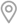 Contrato: Temporal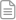 Jornada laboral: A tiempo parcial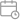 Sector: Servicios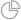 Vacantes: 1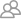 Disciplina: Operaciones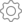 Descripción de la ofertaSomos Grupo SIFU, Centro Especial de Empleo líder en la prestación de Facility Services socialmente responsables. Con 25 años de experiencia y más de 4.500 profesionales, el 87% con algún tipo de discapacidad, damos servicio a más de 1.600 clientes y estamos presentes en España y Francia.¿Te gustaría trabajar como operario/a de limpieza en las instalaciones de uno de nuestros clientes ubicado en la zona de Pamplona? Si tienes experiencia realizando limpieza de interiores (pisos, hoteles, oficinas) y eres una persona dinámica, seguro que encajas en nuestro equipo de trabajo de Navarra.Necesitamos incorporar en nuestro equipo un operario de limpieza, para formar parte de nuestra brigada, cubrir vacantes en diferentes puestos conforme varíen las necesidades.Es un puesto cambiante y flexible, el horario puede variar, aunque siempre con previsión.Tu horario de trabajo será:De Lunes a Viernes principalmente, con jornada variable, comenzaríamos con una media jornada e iríamos apliando.¿Qué te ofrecemos?Incorporación inmediata.Contrato Temporal con posibilidad de contrato estable dentro de una compañía consolidada en su Sector, que ofrece a todos/as sus trabajadores/as un programa de ajustes personales y beneficios sociales, promueve un estilo de vida saludable, y la oportunidad de desarrollo mediante formación profesional.Salario: Convenio Limpieza NavarraRequisitos¿Qué necesitas para incorporarte con nosotros?Experiencia mínima en tareas de limpieza de espacios.Disponibilidad horaria.Autonomía.Vehículo propio Como Centro Especial de Empleo, Grupo SIFU siempre prioriza la contratación de personas con discapacidad